QUESTIONS & ANSWERSTitle: UNDP/AFG/RFP/2021/0000009212 Appointment of Business Consultancy Firm for identifying Women’s owned SMEs eligible for Innovative FundingAdvertisement Date: 09 May 2021Bid submission due date: 19 May 2021.United Nations Development Programme (UNDP)United Nations Development Programme (UNDP)United Nations Development Programme (UNDP)S/noQuestionUNDP Response 1Can an INGO be the lead applicant for this RFP? Can an INGO be a sub-applicant for this RFP in case the lead applicant is a business consultancy firm?The NGOs are permitted to apply as long as they meet the requirements stated in the RFP.This is also permitted.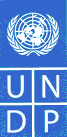 